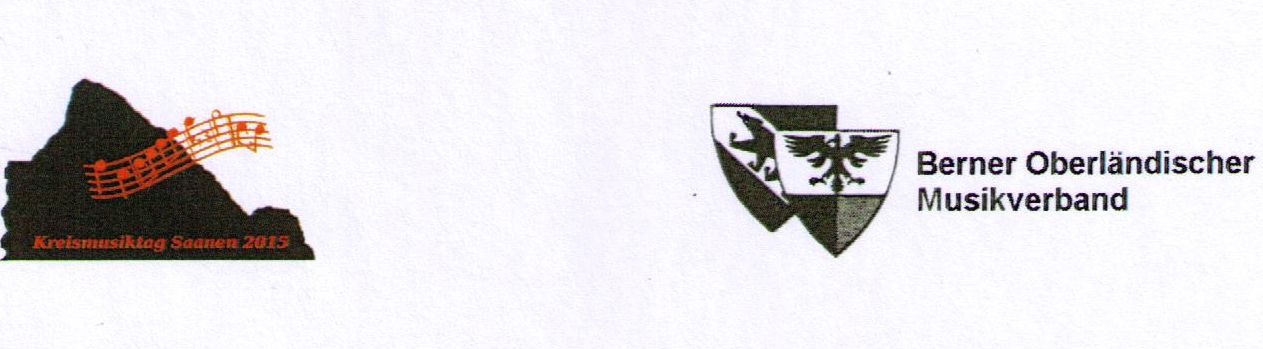 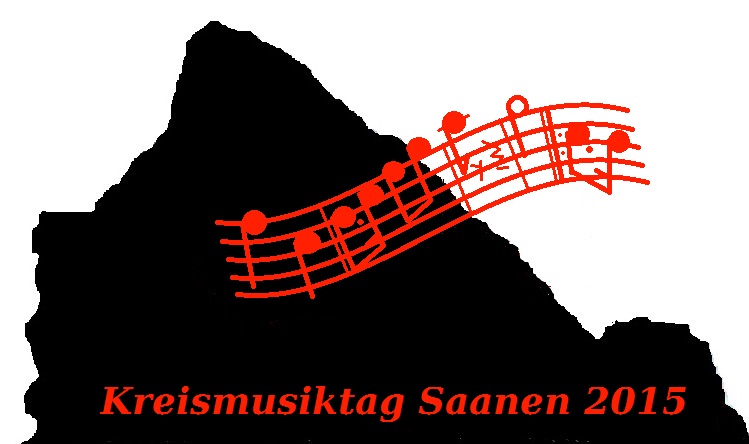 EINSPIELLOKAL MUSIKTAG 2015(MUSIKLOKAL BBHS KIRCHGASSE)12.20-12.40		MG BOLTIGEN12.40-13.00		MV ERLENBACH-DIEMTIGTAL13.00-13.20		MG ST. STEPHAN13.20-13.40		MG OBERWIL13.40-14.00		MG ZWEISIMMEN14.00-14.20		MG LENK14.20-14.40		POSAUNENCHOR GSTAAD14.40-15.00		MG GSTAAD15.00-15.20		MG DÄRSTETTEN15.20-15.40		MM ROUGEMONTBITTE DIE ZEITEN AUS GRÜNDEN DER FAIRNESS GENAU EINHALTEN!